Rapport médical initialAssurance-accidents Rapport médical initialAssurance-accidents Rapport médical initialAssurance-accidents   LAA  LCANuméro de sinistre: 	     Date/heure de l’acc.:	     Numéro de sinistre: 	     Date/heure de l’acc.:	     Numéro de sinistre: 	     Date/heure de l’acc.:	     Numéro de sinistre: 	     Date/heure de l’acc.:	     	Employeur	PatientPrénom:	     	N° AS:	     Nom:	     	Date de naissance:	      	Sexe:	Temps de travail:	     h/j	Nationalité:	     Profession exercée:	     Prénom:	     	N° AS:	     Nom:	     	Date de naissance:	      	Sexe:	Temps de travail:	     h/j	Nationalité:	     Profession exercée:	     Prénom:	     	N° AS:	     Nom:	     	Date de naissance:	      	Sexe:	Temps de travail:	     h/j	Nationalité:	     Profession exercée:	     Prénom:	     	N° AS:	     Nom:	     	Date de naissance:	      	Sexe:	Temps de travail:	     h/j	Nationalité:	     Profession exercée:	     Prénom:	     	N° AS:	     Nom:	     	Date de naissance:	      	Sexe:	Temps de travail:	     h/j	Nationalité:	     Profession exercée:	     Prénom:	     	N° AS:	     Nom:	     	Date de naissance:	      	Sexe:	Temps de travail:	     h/j	Nationalité:	     Profession exercée:	     Prénom:	     	N° AS:	     Nom:	     	Date de naissance:	      	Sexe:	Temps de travail:	     h/j	Nationalité:	     Profession exercée:	     1.	Premiers 	soinsDate:	     	Heure:	     Nom:	     	Lieu:	Spécialité méd.:	      Date:	     	Heure:	     Nom:	     	Lieu:	Spécialité méd.:	      Date:	     	Heure:	     Nom:	     	Lieu:	Spécialité méd.:	      Date:	     	Heure:	     Nom:	     	Lieu:	Spécialité méd.:	      Date:	     	Heure:	     Nom:	     	Lieu:	Spécialité méd.:	      Date:	     	Heure:	     Nom:	     	Lieu:	Spécialité méd.:	      Date:	     	Heure:	     Nom:	     	Lieu:	Spécialité méd.:	      2.	Indications	du patientDéroulement de l’accident et plaintes. Rechute?Déroulement de l’accident et plaintes. Rechute?Déroulement de l’accident et plaintes. Rechute?Déroulement de l’accident et plaintes. Rechute?Déroulement de l’accident et plaintes. Rechute?Déroulement de l’accident et plaintes. Rechute?Déroulement de l’accident et plaintes. Rechute?2.	Indications	du patient3.	Etat généralExiste-t-il des circonstances particulières pouvant influencer de manière défavorable le processusde guérison (par ex. maladies antérieures, accidents, circonstances sociales)?	 oui	 nonExiste-t-il des circonstances particulières pouvant influencer de manière défavorable le processusde guérison (par ex. maladies antérieures, accidents, circonstances sociales)?	 oui	 nonExiste-t-il des circonstances particulières pouvant influencer de manière défavorable le processusde guérison (par ex. maladies antérieures, accidents, circonstances sociales)?	 oui	 nonExiste-t-il des circonstances particulières pouvant influencer de manière défavorable le processusde guérison (par ex. maladies antérieures, accidents, circonstances sociales)?	 oui	 nonExiste-t-il des circonstances particulières pouvant influencer de manière défavorable le processusde guérison (par ex. maladies antérieures, accidents, circonstances sociales)?	 oui	 nonExiste-t-il des circonstances particulières pouvant influencer de manière défavorable le processusde guérison (par ex. maladies antérieures, accidents, circonstances sociales)?	 oui	 nonExiste-t-il des circonstances particulières pouvant influencer de manière défavorable le processusde guérison (par ex. maladies antérieures, accidents, circonstances sociales)?	 oui	 nonSi oui, lesquelles?Si oui, lesquelles?Si oui, lesquelles?Si oui, lesquelles?Si oui, lesquelles?Si oui, lesquelles?Si oui, lesquelles?4.	Constatations	objectivesAtteinte morphologique :Atteinte morphologique :Atteinte morphologique :Atteinte morphologique :Atteinte morphologique :Atteinte morphologique :Atteinte morphologique :4.	Constatations	objectives Atteinte fonctionnelle : Atteinte fonctionnelle : Atteinte fonctionnelle : Atteinte fonctionnelle : Atteinte fonctionnelle : Atteinte fonctionnelle : Atteinte fonctionnelle : Examens et procédés d'imagerie avec copies des diagnostics : Examens et procédés d'imagerie avec copies des diagnostics : Examens et procédés d'imagerie avec copies des diagnostics : Examens et procédés d'imagerie avec copies des diagnostics : Examens et procédés d'imagerie avec copies des diagnostics : Examens et procédés d'imagerie avec copies des diagnostics : Examens et procédés d'imagerie avec copies des diagnostics :5.	Diagnostic(s)Code CIM et éventuel(s) diagnostic(s) différentiel(s):Code CIM et éventuel(s) diagnostic(s) différentiel(s):Code CIM et éventuel(s) diagnostic(s) différentiel(s):Code CIM et éventuel(s) diagnostic(s) différentiel(s):Code CIM et éventuel(s) diagnostic(s) différentiel(s):Code CIM et éventuel(s) diagnostic(s) différentiel(s):Code CIM et éventuel(s) diagnostic(s) différentiel(s):6.	Suites de	l‘accidentLes constatations mentionnées au chiffre 4 concordent-elles avec l’événement invoqué par le patient et semblent-elles plausibles?	 oui	 nonLes constatations mentionnées au chiffre 4 concordent-elles avec l’événement invoqué par le patient et semblent-elles plausibles?	 oui	 nonLes constatations mentionnées au chiffre 4 concordent-elles avec l’événement invoqué par le patient et semblent-elles plausibles?	 oui	 nonLes constatations mentionnées au chiffre 4 concordent-elles avec l’événement invoqué par le patient et semblent-elles plausibles?	 oui	 nonLes constatations mentionnées au chiffre 4 concordent-elles avec l’événement invoqué par le patient et semblent-elles plausibles?	 oui	 nonLes constatations mentionnées au chiffre 4 concordent-elles avec l’événement invoqué par le patient et semblent-elles plausibles?	 oui	 nonLes constatations mentionnées au chiffre 4 concordent-elles avec l’événement invoqué par le patient et semblent-elles plausibles?	 oui	 non7.	Thérapiea)	Procédure/Propositions (poursuite du traitement, radiographies, examen par le médecin 
	d’arrondissement, etc.):a)	Procédure/Propositions (poursuite du traitement, radiographies, examen par le médecin 
	d’arrondissement, etc.):a)	Procédure/Propositions (poursuite du traitement, radiographies, examen par le médecin 
	d’arrondissement, etc.):a)	Procédure/Propositions (poursuite du traitement, radiographies, examen par le médecin 
	d’arrondissement, etc.):a)	Procédure/Propositions (poursuite du traitement, radiographies, examen par le médecin 
	d’arrondissement, etc.):a)	Procédure/Propositions (poursuite du traitement, radiographies, examen par le médecin 
	d’arrondissement, etc.):a)	Procédure/Propositions (poursuite du traitement, radiographies, examen par le médecin 
	d’arrondissement, etc.):b)	Le patient est-il hospitalisé?	 oui	 nonb)	Le patient est-il hospitalisé?	 oui	 nonb)	Le patient est-il hospitalisé?	 oui	 nonb)	Le patient est-il hospitalisé?	 oui	 nonb)	Le patient est-il hospitalisé?	 oui	 nonb)	Le patient est-il hospitalisé?	 oui	 nonb)	Le patient est-il hospitalisé?	 oui	 nonSi oui, où?Si oui, où?Si oui, où?Si oui, où?Si oui, où?Si oui, où?Si oui, où?8.	Incapacité	de travailTolérance exigibleaux efforts(% de l’effort 
habituel):Présence exigibledans l‘entreprise(heures/jour):Présence exigibledans l‘entreprise(heures/jour):Présence exigibledans l‘entreprise(heures/jour):évent.ITen %:Incapacité de travaildu:Incapacité de travailau:La reprise du travail avant le week-end est-elle possible? 	 oui	 nonReprise du travail: 	prévue à partir de:      	à raison de      h/j	vraisemblablement dans:     semaines	à raison de      h/jLa reprise du travail avant le week-end est-elle possible? 	 oui	 nonReprise du travail: 	prévue à partir de:      	à raison de      h/j	vraisemblablement dans:     semaines	à raison de      h/jLa reprise du travail avant le week-end est-elle possible? 	 oui	 nonReprise du travail: 	prévue à partir de:      	à raison de      h/j	vraisemblablement dans:     semaines	à raison de      h/jLa reprise du travail avant le week-end est-elle possible? 	 oui	 nonReprise du travail: 	prévue à partir de:      	à raison de      h/j	vraisemblablement dans:     semaines	à raison de      h/jLa reprise du travail avant le week-end est-elle possible? 	 oui	 nonReprise du travail: 	prévue à partir de:      	à raison de      h/j	vraisemblablement dans:     semaines	à raison de      h/jLa reprise du travail avant le week-end est-elle possible? 	 oui	 nonReprise du travail: 	prévue à partir de:      	à raison de      h/j	vraisemblablement dans:     semaines	à raison de      h/jLa reprise du travail avant le week-end est-elle possible? 	 oui	 nonReprise du travail: 	prévue à partir de:      	à raison de      h/j	vraisemblablement dans:     semaines	à raison de      h/j9.	Traitement	terminé oui	le:        non	probablement dans       semaines oui	le:        non	probablement dans       semaines oui	le:        non	probablement dans       semaines oui	le:        non	probablement dans       semaines oui	le:        non	probablement dans       semaines oui	le:        non	probablement dans       semaines oui	le:        non	probablement dans       semaines10.	RemarquesLieu et date:Adresse de médecin:Signature de médecin:EAN:CSCM:Tél.:        e-mail: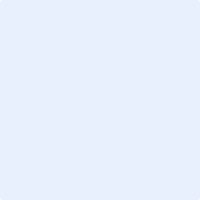 